•Bac Pro Animation-Enfance et Personnes Agées – Classe de Seconde • Bac Pro Animation - Classe de Première• Bac Pro Animation - Classe de Terminale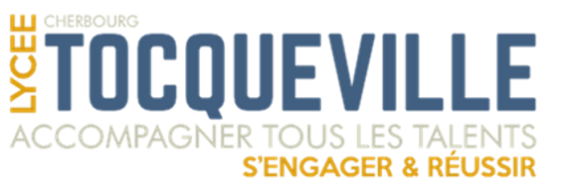 Liste des manuels et équipements 2023 / 2024Bac ProAnimation Enfance et Personnes Agées Atouts.normandie.frDès le 1er juillet : 1/ Connectez-vous sur Atouts Normandie  – 2/ Créez ou retournez sur votre compte – 3/ Demandez votre avantage livreHISTOIRE GEOGRAPHIEAttendre la rentrée pour l’achat du manuel.MATHS-SCIENCESMatériel à se procurer : 1 équerre – 1 règle graduée – 1 rapporteur – 1 compas  1 Calculatrice (obligatoire) modèle conseillé : Texas Instruments  - Référence TI-83 Premium CE Edition PythonUn autre modèle équipé de Python sera accepté – En cas de doute attendre la rentréeANGLAISPas de manuelECONOMIE GESTIONPas de manuelMATIERETITREISBNEDITEURAUTEURSPrix Enseignement professionnelF1 Contribution au fonctionnement de la structure ou du service par la mise en œuvre d’un projet d’animation. Bac Pro Animation-enfance et personnes âgées2nd, 1ère, Terminale Pochette élève 978-2-206-10461-4DelagraveSébastien Hénaux Hélène Hénaux25.50€Enseignement professionnelF3 Animation visant l’épanouissement, la socialisation et l’exercice des droits citoyens.Bac Pro Animation-enfance et personnes âgées2nd, 1ère, Terminale Pochette élève978-2-206-10462-1DelagraveSébastien Hénaux Hélène Hénaux25.50€Enseignement professionnelF2 Animation visant le maintien de l’autonomie sociale et le bien-être personnel en établissement ou à domicileBac Pro Animation (2021) 2nde, 1ère, Terminale Pochette élève978-2-206-10562-8DelagraveSébastien Hénaux Hélène Hénaux25.50€Enseignement professionnelMatériel Enseignement professionnel10 Pochettes carton à élastiquesEnseignement professionnel30 Sous chemises Enseignement professionnel1 clé USB minimum 2 GOPSEPSE en  seconde Bac Pro « Les nouveaux cahiers  édition 2022978-2-216-16489-9FoucherSylvie CrosnierMary CruçonMagali Guinebretière16,50 €Enseignement professionnel TitreISBNEditeurAuteursPrixEnseignement professionnel Conserver les manuels de seconde. Pour les élèves qui arrivent en 1ère, acheter les manuels suivants :Enseignement professionnel F1 Contribution au fonctionnement de la structure ou du service par la mise en œuvre d’un projet d’animation. Bac Pro Animation-enfance et personnes âgées2nd, 1ère, Terminale Pochette élève 978-2-206-10461-4DelagraveSébastien Hénaux Hélène Hénaux25.50€Enseignement professionnel F3 Animation visant l’épanouissement, la socialisation et l’exercice des droits citoyens.Bac Pro Animation-enfance et personnes âgées2nd, 1ère, Terminale Pochette élève978-2-206-10462-1DelagraveSébastien Hénaux Hélène Hénaux25.50€Enseignement professionnel F2 Animation visant le maintien de l’autonomie sociale et le bien-être personnel en établissement ou à domicileBac Pro Animation (2021) 2nde, 1ère, Terminale Pochette élève1ère et Terminale Bac Pro édition 2023978-2-206-10562-8DelagraveSébastien Hénaux Hélène Hénaux25.50€PSELes nouveaux cahiersPrévention Santé Environnement (PSE)978-2-216-16871-2FoucherSylvie CrosnierMary CruçonMagali Guinebretière21.90€Matériel10 Pochettes carton à élastiques30 Sous chemises1 clé USB minimum 2 GOEnseignement professionnelConserver les manuels de seconde et premièrePSELes élèves de Terminale : gardent le livre de1ère/Terminale (édition Nathan technique ou Foucher).Si les élèves n’avaient pas de manuel en classe de 1ère acheter PSE en Terminale Bac Pro « Les nouveaux cahiers » édition 2021978-2-216-16198-0FoucherSylvie CrosnierMary CruçonMagali Guinebretière17.50 €Matériel10 Pochettes carton à élastiques30 Sous chemises1 clé USB minimum 2 GO